Események, liturgikus programokEseménynaptár01.16. 17.00 Alsósok csoportja 01.17. 10.00 Baba-mama kör 01.18. 19.00 Kóruspróba01.20. 19.00 Virrasztás – az Isteni irgalmasság imái01.23. 17.00 Felsősök csoportja01.23. 18.30 Ifi falka találkozó01.23. 19.30 Idősebb házasok csoportja01.24. 10.00 Baba-mama kör01.25. 19.00 Kóruspróba 01.26. 19.00 Ismerkedés a Bibliával01.27. 19.00 Virrasztás – engesztelő imaóra  A hét ünnepei Kedd: Szent Antal apátSzerda: Árpád-házi Szent Margit szűz Péntek: Boldog Özséb áldozópapSzombat: Szent Ágnes szűz Szentmisék, liturgikus templomi események Vasárnap: 8.45 + Antal                     10.00 + Alíz és családja                     18.30 + György, János és családtagok  Hétfő:          7.00 Varga család  Kedd:         18.30 + beteg szülők  Szerda:        7.00 lelkipásztorokért  Csütörtök: 18.30 + László, Miklós, élő és + családtagok Péntek:       18.30 +  MáriaSzombat:    18.30 adományozókért HirdetésekAz ökumenikus imahét január 15-től 22-ig tart. Az imahét anyagát a Minnesotai Egyházak Tanácsa állította össze; központi igéje így hangzik: „Tanuljatok meg jót cselekedni, törekedjetek az igazságra.” (Iz 1,17)Az ökumenikus mozgalom a keresztények egységét keresi. Arra figyelünk, amit együtt tehetünk. A közös imádság, amelyet ezen a héten sok helyen tesznek, az egyik fontos terület. Ugyanakkor fel kell fedeznünk azokat a területeket, ahol együtt állhatunk ki a keresztény értékeke mellet. Az élet védelmében, a szegények, menekülők segítésében, a béke szolgálatában. Gondolatok a mai naphozA Krisztusra mutató emberJános evangélista másképp mutatja be a Keresztelőt. Már a prológusban utal rá, majd tanúságtételét halljuk, végül két tanítványát elküldi Jézushoz. Tevékenységére, a keresztelésre utalás történik. Jézus is eljön Jánoshoz, de hogy megkeresztelkedett, arról nem olvashatunk. Természetesen mindez nem rontja a Szentírás hitelét, inkább tágítja a látásunkat. A másik három evangélium is, bár hasonlóan, de mégis különböző módon mutatja be a Keresztelő működését. Keresztelő János tanúságot tesz Jézusról. Bár személyesen nem ismeri, mégis egyértelmű jelet kap Istentől. Ez azt is mutatja, hogy egészen Rá hagyatkozik. Vajon én honnan és mennyire ismerem Jézust? Milyen a kapcsolatom vele? Minket is tanúságtételre hív az Isten. Bár sok aggodalom lehet bennünk, mégis, a Szentlélekben bízva vállaljuk a tanúságtételt. Ma annyian, harsogó módon, akarják eladni – szellemi vagy fizikai – portékájukat. Nem tudjuk túlharsogni ezt a kavalkádot. Ugyanakkor ma is működik szent VI. Pál pápa tanítása: a ma emberének nem tanítókra, hanem tanúkra van szüksége. Akkor hisz a tanítónak, ha maga tanú is. Ha életünk jellé válik, ha megsejtik rajtunk, hogy van reménységünk, ha látják szép életünket, akkor majd rá mernek kérdezni, mi a reménységünk. Akkor tudunk szelíden, tiszteletet tanúsítva  Krisztusról, a reménységünkről beszélni. Így szeretnénk a jó harcot megharcolni, a pályánkat végig futni. Fülöp Ákos plébánosA rákosfalvai plébánia hírlevele belső használatra.Számlaszámunk: CIB bankműködés (egyházi adó): 11100104-19819019- 36000001Felelős kiadó Fülöp Ákos plébános„hogy életünk legyen és bőségben legyen”Évközi 2. vasárnap                      2023. január 15.  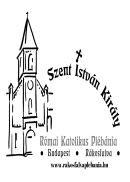 Az egész föld imádjon és magasztaljon, Istenünk, nevedet énekkel dicsérje, fölséges Istenünk! (Zsolt 65,4) Rákosfalvai Szent István Király Plébánia1144 Budapest, Álmos vezér tér 1. : 363-5976Honlap: rakosfalvaplebania.huEmail: iroda@rakosfalvaplebania.huLevelezőlista: rakosfalva@groups.ioPlébános: Fülöp ÁkosSzentmisék általános rendje:  vasárnap:   8.45; 10.00; 18.30hétköznap: hétfő, szerda 7.00,                      kedd, csütörtök, péntek, szombat 18.30Irodai ügyelet: hétfő – szerda – péntek: 16.00-17.30                            kedd – csütörtök: 9.00-12.00Olvasmány: Iz 49, 3.5-6 A nemzetek világosságává teszlek, hogy üdvösségem eljusson a föld határáig. Szentlecke: 1Kor 1, 1-3 Kegyelem nektek és békesség Atyánktól, az Istentől, és az Úr Jézus Krisztustól. Evangélium: Jn 1, 29-34 Én láttam, és tanúskodom róla, hogy ő az Isten Fia. 